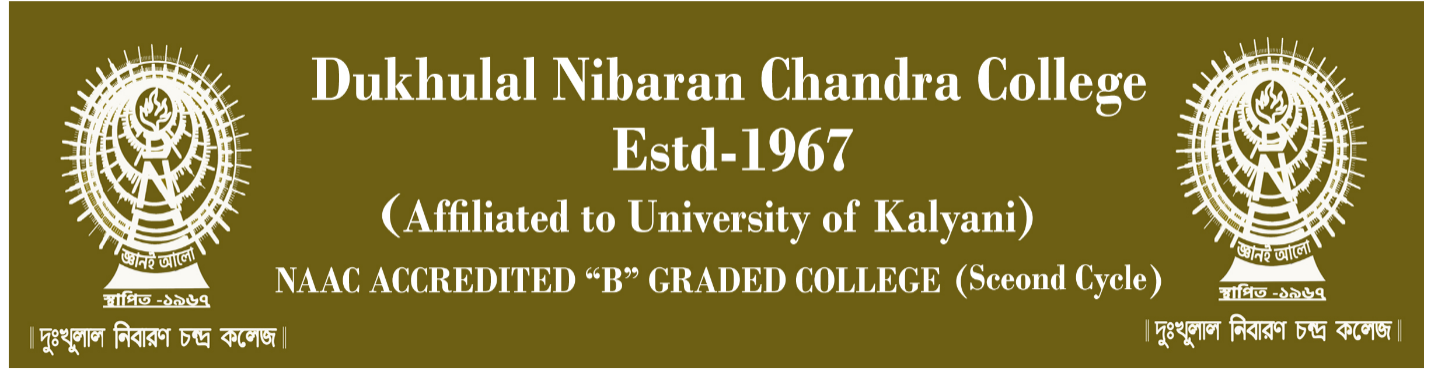 										Date: 09-09-2021NoticeAll the Students of Semester –IV are informed to show their Admission Receipt at the time of Submission of Answer Script.						   Sd/- Eeshan Ali 						Professor in Charge